ПРОЕКТПриложение 5к Тендерной документации Проект договора о закупках № _______	г. Атырау					                                        «______»____________ 2014 г. 		АО «Международный аэропорт Атырау», именуемое в дальнейшем «Заказчик», в лице председателя Правления Керей Е.К., действующего на основании Устава, c одной стороны  и  ______________________________, именуемое  в  дальнейшем  «Поставщик»,  в лице _____________________________________________, действующего на основании _______________________________,  с  другой   стороны,   на основании итогов открытого тендера подведенных _______________, руководствуясь Правилами закупок товаров, работ и услуг акционерным обществом «Фонд национального благосостояния «Самрук – Казына» и организациями пятьдесят и более процентов голосующих акций (долей участия) которых прямо или косвенно принадлежат АО «Самрук – Казына» на праве собственности или доверительного управления заключили настоящий Договор    о нижеследующем:Применяемые терминыВ данном Договоре нижеперечисленные понятия будут иметь следующее толкование:1) «Договор» – гражданско-правовой акт, заключенный между Заказчиком  и Поставщиком в соответствии с  гражданским законодательством Республики Казахстан, Правилами закупок товаров, работ и услуг акционерным обществом «Фонд национального благосостояния «Самрук – Казына» и организациями пятьдесят и более процентов голосующих акций (долей участия) которых прямо или косвенно принадлежат АО «Самрук – Казына» на праве собственности или доверительного управления, зафиксированный в письменной форме, подписанный сторонами со всеми приложениями и дополнениями к нему, а также со всей документацией, на которую в Договоре есть ссылки;2)  "Цена Договора" - сумма, которая должна быть выплачена Заказчиком Поставщику в рамках Договора за полное выполнение своих договорных обязательств;3) "Товар"  - рактивное топливо (авиакеросин) ТС-1, который Поставщик должен поставить Заказчику в рамках Договора;4)  "Заказчик" – АО «Международный аэропорт Атырау»;5) "Поставщик" – ________________________________,  выступающее в качестве контрагента Заказчика в заключенном с ним Договоре о  закупках, и осуществляющее поставку Товара;6) «Местное содержание» - процентное содержание стоимости оплаты труда граждан Республики Казахстан, задействованных в исполнении договора о закупках от общего фонда оплаты труда по данному договору, и (или) стоимости доли (долей) местного происхождения, установленной в товаре (товарах) в соответствии с критериями достаточной переработки или полного производства резидентами Республики Казахстан от общей стоимости товара (товаров) по договору о закупках.7) "форс-мажор" - событие, неподвластное контролю со стороны Поставщика или Заказчика, не связанное с просчетом или небрежностью Поставщика или Заказчика и имеющее непредвиденный характер. Такие события могут включать, но не ограничиваться действиями, такими как: военные действия, природные или стихийные бедствия, эпидемия, карантин и эмбарго на поставки товаров.Предмет договора.2.1.В соответствии с условиями настоящего договора Поставщик обязуется поставить Заказчику реактивное топливо (авиакеросин) ТС-1 (далее-Товар) в объеме 1 000 (одна тысяча) метрических тонн в срок до 31.07.2015 года включительно в соответствии с Приложением № 1 (Техническая спецификация) к договору, а Заказчик обязуется принять и оплатить Товар.3. Обязанности сторон.3.1. Поставщик обязан:3.1.1. Поставить  Товар на условиях DDP г. Атырау, пр. Абулхаир Хана 2, склад ГСМ АО «Международный аэропорт Атырау» (пункт назначения Товара) по следующим ЖД реквизитам:Получатель – АО «Международный аэропорт Атырау»Станция получателя – ст. Махамбет, Западно-Казахстанской железной дорогиКод получателя – 2056Код станции – 661809Код ОКПО – 38050130Почтовый адрес – Республика Казахстан, 060011, г. Атырау, пр. Абулхаир Хана 2, после отгрузки товара Поставщик должен уведомить Заказчика по телексу или факсу обо всех деталях транспортировки, включая номер Договора, описание товаров, количество, дату отгрузки, и т.д. 3.1.2.	Предоставить Заказчику сведения по местному содержанию Товара в соответствии с Единой методикой, по форме  Приложению № 2 к настоящему Договору, с приложением подтверждающих документов.3.2. Заказчик обязан:3.2.1. Осуществить проверку Товара по качеству при его приемке.3.2.2. Произвести оплату за Товар после его приемки.3.2.3. Факт поставки товара подтверждается Заказчиком путем подписания актов приема-передачи.4. Качество  поставляемого Товара.4.1. Товары, поставляемые в рамках настоящего Договора, должны соответствовать или быть выше стандартов, указанных в технической спецификации (приложение № 1 к настоящему договору), требованиям нормативных документов (ГОСТ, СТ РК, ТУ, ОСТ, технический регламент и др.), действующих в Республике Казахстан.4.2. Проверка качества Товара/части Товара при поступлении на склад ГСМ Заказчика осуществляется лабораторным контролем Заказчика в соответствии с Правилами хранения подготовки к выдаче на заправку и проведения контроля качества авиационных горюче-смазочных материалов и специальных жидкостей в организациях гражданской авиации РК, утвержденных Постановлением Правительства РК от 14.07.2011 г. № 796.4.3. Если качество поставленных Товаров при проверке будут признаны не соответствующими требованиям технической спецификации (приложение 1 к Договору), Поставщик принимает меры по устранению этих несоответствий вплоть до полной замены Товара либо части Товара на соответствующий требованиям технической спецификации, без каких-либо дополнительных затрат со стороны Заказчика, в течение 3-х рабочих дней с момента проверки.4.4. Если законодательством Республики Казахстан предусмотрено, что поставляемый по настоящему Договору Товар, подлежит обязательной сертификации, в этом случае качество Товара, поставляемый по данному Договору должен подтверждаться следующими документами:Качество Товаров по данному Договору должны подтверждаться следующими документами: - Сертификат либо паспорт качества, выданный заводом-изготовителем Товара - 1 оригинал или 1 копия, заверенная "мокрой" печатью.- Сертификат соответствия выданной государственной системой сертификации Республики Казахстан - 1 оригинал или 1 копия, заверенная "мокрой" печатью.- Техническая документация, если таковая предусмотрена, а именно паспорта и инструкции по эксплуатации Товара, вкладываются в ящик или упаковку с Товаром там, где это необходимо.4.5. Приемка Товара по настоящему Договору осуществляется с участием представителя Поставщика с надлежащей оформленной доверенностью.4.6. При приемке Товара, если обнаружится несоответствие Товара требованиям Договора к качеству, количеству и комплектности в этом случае Заказчиком составляется Акт несоответствия. Акт несоответствия подписывается представителями Сторон, которые присутствовали при приемке.4.7. В предусмотренных Договором случаях, при составлении Акта несоответствия, если по тем или иным причинам представитель Поставщика не присутствует, то претензии, истекающие из Акта несоответствия к качеству, количеству и комплектности считаются принятым Поставщиком и являются основанием для устранения таких претензий.4.8. В случае возникновения между сторонами споров по отношению к качеству, количеству и комплектности Товара, Поставщик за свой счет производит товарную экспертизу такого Товара в уполномоченной организации.5. Порядок расчетов5.1. Оплата стоимости Товара производится Заказчиком ___________________________________.5.2. Валюта и форма оплаты: в тенге путем перечисления.5.3. Необходимые документы, для осуществления оплаты:- Счет на оплату;- Счет-фактура (для осуществления предоплаты не предоставляются);- Акт приема – передачи товара (для осуществления предоплаты не предоставляются);- Накладная, подписанные обеими сторонами;- Отчетность по доле местного содержания.Если законодательством Республики Казахстан предусмотрено, что поставляемый по настоящему Договору Товар, подлежит обязательной сертификации, тогда Поставщик дополнительно к вышеуказанным документам должен предоставить:- Сертификат либо паспорт качества, выданный заводом-изготовителем Товара - 1 оригинал или 1 копия, заверенная "мокрой" печатью.- Сертификат соответствия выданной государственной системой сертификации Республики Казахстан - 1 оригинал или 1 копия, заверенная "мокрой" печатью.- Техническая документация, если таковая предусмотрена, а именно паспорта и инструкции по эксплуатации Товара, вкладываются в ящик или упаковку с Товаром там, где это необходимо.6. Ответственность сторон6.1. В случае неисполнения или ненадлежащего исполнения договора виновная Сторона возмещает другой Стороне прямой ущерб, вызванный нарушением условий договора.6.2. За исключением форс-мажорных обстоятельств, за просрочку сроков поставки Товара, Поставщик обязуется уплатить Заказчику неустойку  в размере 0,1% от стоимости, не поставленного/недопоставленного Товара за каждый день просрочки, но не более 15% от общей стоимости Договора. Неустойка может быть удержана Заказчиком при осуществлении оплаты за поставленный Товар.6.3. За несвоевременное устранение Поставщиком выявленных Заказчиком несоответствий Товара по  качеству, количеству и комплектности, Поставщик уплачивает Заказчику штрафную санкцию в размере 0,1 % от стоимости несоответствующих Товаров, но не более 15% от общей стоимости Договора. При этом несоответствие Товара требованиям Договора должно оформляется в виде Акта несоответствия.6.4. За просрочку оплаты сумм, подлежащих выплате Поставщику по настоящему Договору, Заказчик уплачивает пеню в размере 0,1% от не перечисленной/ несвоевременно      перечисленной суммы за каждый день просрочки, но не более 15% от общей стоимости Договора.6.5. В случае если заказчик не имея претензии к  качеству, количеству и комплектности Товара необоснованно не принимает Товар в сроки установленные пунктом 4.6. настоящего Договора, Заказчик уплачивает Поставщику пеню в размере 0,1% от стоимости несвоевременной принятого Товара за каждый день просрочки, но не более 15% от общей стоимости Договора.6.6. В случае нарушения сроков представления отчетности по местному содержанию  Поставщик обязуется оплатить Заказчику штраф в размере 0,1% от общей суммы договора за каждый день просрочки предоставления отчетности по местному содержанию, но не более 15% от общей стоимости договора.6.7. В случае неисполнения обязательств по доле местного содержания, указанной в ценовом предложении,  Поставщик обязуется оплатить Заказчику штраф в размере 5%, а также 0,15 % за каждый 1% невыполненного местного содержания, от общей стоимости договора, но не более 15% от общей стоимости договора.7. Гарантии 7.1. Поставщик настоящим гарантирует и заявляет, что:7.1.1. Товар, поставляемый в рамках данного Договора, соответствует или будет выше стандартов, применяемых к данному Товару.7.1.2. Является правомочно существующим и учрежденным в соответствии с законодательством Республики Казахстан юридическим лицом;7.1.3. Имеет полные права, полномочия и возможности, а также все разрешительные документы для исполнения и соблюдения всех процедур, необходимые для заключения и выполнения обязательств по Договору;7.1.4. Нет никаких нормативных правовых актов на день подписания Договора или каких-либо положений организационных документов Поставщика, являющихся обязательным для него, которые ограничивали бы или запрещали заключение и/или выполнение обязательств по Договору.7.1.5. Поставщик несет ответственность за весь риск, который связан с убытками или нанесением каких либо ущербов Заказчику возникающих в течение и вследствие исполнения настоящего Договора.7.2. В случае предъявления санкции государственными контролирующими органами Заказчику или Поставщику, связанные с поставкой Товара, или последствиями поставки Товара Поставщиком, Поставщик несет полную материальную и нематериальную ответственность за такие санкции.8.Разрешение споров8.1.  Все конфликты, возникающие в ходе исполнения настоящего договора, стороны стараются урегулировать путем двухсторонних переговоров. При не достижении согласия, споры разрешаются в установленном законодательством порядке.8.2. Заказчик и Поставщик должны прилагать все усилия к тому, чтобы разрешать в процессе прямых переговоров все разногласия и споры, возникающие между ними по Договору или в связи с ним.8.3. Если Заказчик и Поставщик не могут разрешить спор по договору, любая из сторон может потребовать решения этого вопроса в соответствии с законодательством Республики Казахстан.9.Разрешение споров.9.1.Все конфликты, возникающие в ходе исполнения настоящего договора, стороны стараются урегулировать путем двухсторонних переговоров. При не достижении согласия, споры разрешаются в установленном законодательством порядке.9.2. Заказчик и Поставщик должны прилагать все усилия к тому, чтобы разрешить в процессе прямых переговоров все разногласия и споры, возникающие между ними по Договору или в связи с ним.9.3. Если Заказчик и Поставщик не могут разрешить спор по договору, любая из сторон может потребовать решения этого вопроса в соответствии с законодательством Республики Казахстан. 10. Случаи освобождения от ответственности (Форс - Мажор).10.1.Стороны освобождаются от ответственности за неисполнение или ненадлежащее исполнение обязательств по настоящему договору вследствие возникновения обстоятельств непреодолимой силы: наводнение, землетрясение  и другие стихийные бедствия, военные действия, принятие правительственных решений, препятствующих исполнению договорных обязательств. Сторона, которая ссылается на возникновение обстоятельств непреодолимой силы, обязана немедленно известить другую Сторону о наступлении и прекращении таковых обстоятельств и их причинах.10.2. Если от Заказчика не поступает иных письменных инструкций, Поставщик продолжает выполнять свои обязательства по Договору, насколько это целесообразно, и ведет поиск альтернативных способов выполнения Договора, не зависящих от форс-мажорных обстоятельств. 11.Порядок внесения изменений,  дополнений в условия договора,и  порядок расторжения договора.11.1.	Изменения к настоящему договору оформляются путем заключения дополнительных  соглашений в письменной форме.В настоящий Договор могут быть внесены изменения по взаимному согласию сторон в следующих случаях:11.2.1. в части уменьшения цены на  товары и соответственно суммы Договора, если в процессе исполнения договора цены на аналогичные закупаемые  товары изменились в сторону уменьшения;11.2.2. в части уменьшения либо увеличения суммы Договора на сумму и объем, не превышающих первоначально запланированных в плане закупок, связанной с уменьшением либо обоснованным увеличением потребности в объеме товаров,  также в части соответствующего изменения сроков исполнения Договора, при условии неизменности цены за единицу товара, указанных в заключенном Договоре. Такое изменение заключенного Договора допускается в пределах сумм и объемов, предусмотренных для приобретения данных товаров в плане закупок на год, определенный  для осуществления закупки;    в случае если поставщик в процессе исполнения заключенного с ним Договора предложил при условии неизменности цены за единицу более лучшие качественные и (или) технические характеристики либо сроки и (или) условия поставки товаров, являющегося предметом заключенного с ним Договора;в части уменьшения или увеличения суммы Договора, связанной с изменением цен, тарифов, сборов и платежей, установленных законодательством Республики Казахстан. Такое изменение заключенного Договора товаров допускается в пределах сумм, предусмотренных для приобретения данных товаров в плане закупок. Не допускается вносить в настоящий Договор изменения, которые могут изменить содержание условий проведенных  закупок и (или) предложения, явившегося основой для выбора поставщика, по иным основаниям, не предусмотренным настоящим Договором.Заказчик вправе отказаться от исполнения договора и требовать возмещения убытков в случае предоставления поставщиком недостоверной информации по доле местного содержания.Заказчик может в любое время расторгнуть договор, направив Поставщику  соответствующее письменное уведомление, если Поставщик становится банкротом или неплатежеспособным. В этом случае расторжение осуществляется немедленно, и Заказчик не несет никакой финансовой обязанности по отношению к Поставщику при условии, если расторжение Договора не наносит ущерба или не затрагивает каких-либо прав на совершение действий или применение санкций, которые были или будут впоследствии предъявлены Заказчику.12. Срок действия договора.12.1. Настоящий договор вступает в силу с момента подписания обеими сторонами и действует до ______ года, в части взаиморасчетов до полного их исполнения.13. Прочие условия.13.1. Любое уведомление, которое одна Сторона направляет другой Стороне в соответствии с Договором, высылается в виде письма, телеграммы, телекса или факса с последующим предоставлением оригинала.13.2. Уведомление вступает в силу после доставки или в указанный день вступления в силу (если указано в уведомлении), в зависимости от того, какая из этих дат наступит позднее.13.3. Настоящий договор составлен в двух экземплярах, имеющих одинаковую юридическую силу, по одному экземпляру для каждой из Сторон.13.4. В случае  изменения юридических адресов и/или банковских реквизитов любой из Сторон она обязана в двухдневный срок поставить в известность о данных изменениях другую Сторону.14. Адреса и реквизиты сторонПриложение №1                                                                                           к договору  №________                                                                                                      от «_____»___________2014 г.Техническая спецификацияНа закупаемый товар: _________________________________________________________________________________________________________________________________________________________________________________________________________________________________________________________________________________________________________________________________________________________________________________________________________________________________________________________________________Приложение 2к Договору № ________от«____»________ 2014г.Расчет местного содержание (МСТ) в договоре по поставке товаров, производится  по форме:      
      где:
      n – общее количество наименований товаров, поставляемых поставщиком в целях исполнения договора на поставку товаров;
      i – порядковый номер товара, поставляемого поставщиком в целях исполнения договора на поставку товаров;
      СТi – стоимость i-ого товара;
      Ki – доля местного содержания в товаре, указанная в сертификате о происхождении товара формы "СТ-KZ";
      Кi = 0, в случае отсутствия сертификата о происхождении товара формы "CT-KZ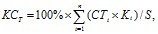       S – общая стоимость договора.____________________________ М.П.Ф.И.О. руководителя, подпись_______________________________________________Ф.И.О. исполнителя, контактный телефон                 ЗаказчикАО «Международный аэропорт Атырау»060011 г.Атырау, аэропорт,тел. (7122) 764549, 764550, РНН 151000025229, БИН 961040000040IBAN  KZ486010141000020082   в Атырауском областном филиале АО «Народный Банк Казахстана» SWIFT BIC:  HSBKKZKX, Председатель  ПравленияАО «Международный аэропорт Атырау»___________________ Керей Е.К.Поставщик__________________________________________________________________________________________________________________________________________________________________________________________________________________________________________________________________________________________________________________________________________________________________________________________________                              «Заказчик»Председатель ПравленияАО «Международный аэропорт Атырау»___________________ Керей Е.К.«Поставщик»_______________________________________________  № п/пДоговора(m)СтоимостьДоговора(СДj)KZTСуммарная стоимостьтоваров в рамках договора (СТj)KZTCуммарная стоимостьдоговоров субподрядав рамках договора(ССДj)KZTДоля фонда оплаты труда местныхкадров, выполняющегоj-ый договор (Rj)%№ п/пТовара(n)Кол-во товаровЗакупленныхпоставщиком в целяхисполнения договора Цена товараKZTСтоимость(CTi)KZTДоля МС согласноСертификатаСТ-KZ (Ki)%Сертификат СТ-KZСертификат СТ-KZПримечание№ п/пДоговора(m)СтоимостьДоговора(СДj)KZTСуммарная стоимостьтоваров в рамках договора (СТj)KZTCуммарная стоимостьдоговоров субподрядав рамках договора(ССДj)KZTДоля фонда оплаты труда местныхкадров, выполняющегоj-ый договор (Rj)%№ п/пТовара(n)Кол-во товаровЗакупленныхпоставщиком в целяхисполнения договора Цена товараKZTСтоимость(CTi)KZTДоля МС согласноСертификатаСТ-KZ (Ki)%НомерДата выдачиПримечаниеИ Т О Г О